LÄRARENS PIZZERIADAGENS MENUPIZZA MARGHERITAPizzabotten: vetemjöl, salt, jäst, olivOlja, socker, vatten Tomatsås: tomater, salt, socker, färsk basilika, olivOlja, svartpeppar, vitlökOstLäsk, VATTENLaktosfri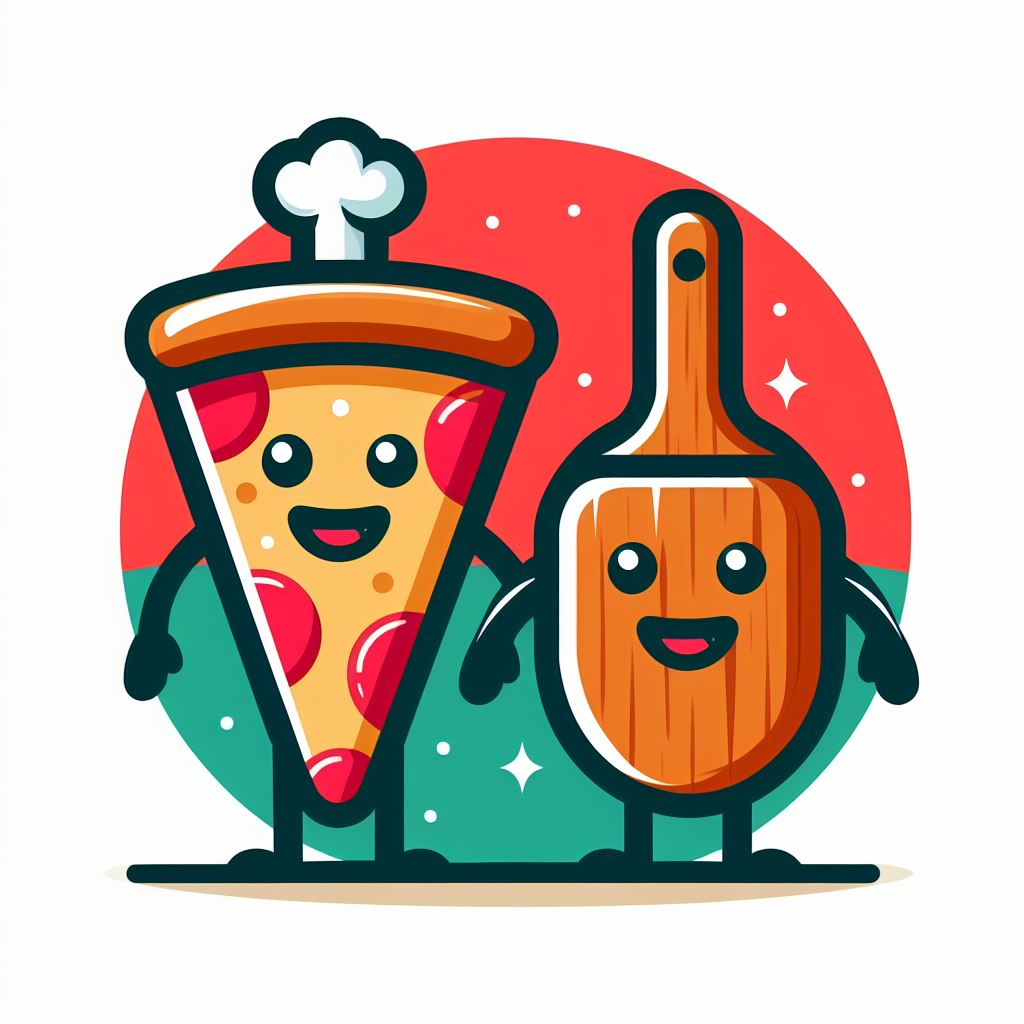 